Нас рекламой с толку сбить нельзя.  Рекламируют, что нужно и нельзя.  Что же выбрать, милые друзья?  «Только лучшее!» - отвечу вам я. И тогда наверняка  Скажем вредному: «Пока!»  Мы здоровыми хотим служить Отчизне.  И на целый белый свет  Негативу скажем: «Нет!».  Быть рекламе только для добра.  Что полезно рекламируйте нам, люди!  О здоровье мы теперь не позабудем.  И тогда наверняка  Скажем вредному: «Пока!»  И на целый белый свет  Негативу скажем: «Нет»! Мы голосуем за здоровый образ жизни!!!  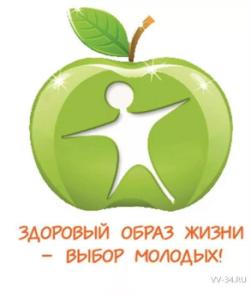 Для здоровья и порядка  Начинайте день с зарядки.  Вы не ешьте мясо в тесте,  Будет талия на месте.  Долго, долго, долго спал-  Это недугов сигнал.  Закаляйтесь, упражняйтесь  И хандре не поддавайтесь. 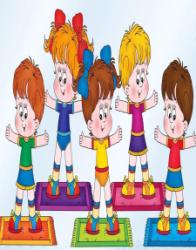 Департамент социальной защиты населенияАдминистрации Владимирской областиГосударственное казенное учреждениесоциального обслуживания Владимирской области«Собинский социально - реабилитационныйцентр для несовершеннолетних»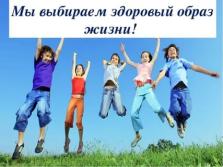 г. Собинка 2017Здоровый образ жизни — это образ жизни, который направленный на профилактику заболеваний и укрепления организма человека с помощью простых составляющих — правильного питания, занятия спортом, отказа от вредных привычек и спокойной, не вызывающей нервных потрясений.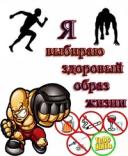 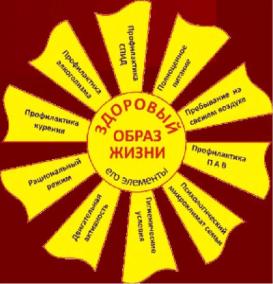 Задумываться человека о здоровом образе жизни заставляет изменения в окружающей среде, работа, которая вызывает стрессы, новости, которые постоянно вещают о плохой политической ситуации и военных действиях в разных странах. Все это ухудшает состояние здоровья. Но все это можно решить, если вспомнить о таких моментах как:воспитывать привычку вести здоровый образ жизни необходимо с раннего детства;знать о том, что окружающая среда не всегда приносить организму человека пользу;помнить о том, что сигареты, алкоголь и наркотики наносят непоправимый ущерб здоровью человека;правильное питание улучшает состояние здоровье, уменьшает риск заболеваний сердечно-сосудистой системы, улучшает состояние кожи, волос и ногтей, а также способствует лучшему пищеварению;занятие спортом дает возможность чувствовать себя бодрым на протяжении всей жизни;эмоциональное, психологическое и духовное самочувствие.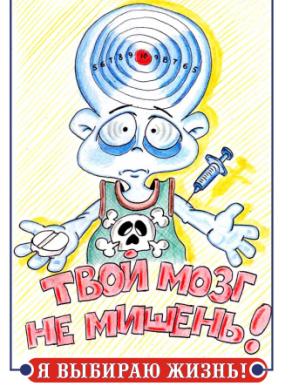 